福岡おもてなし観光プログラム 申込書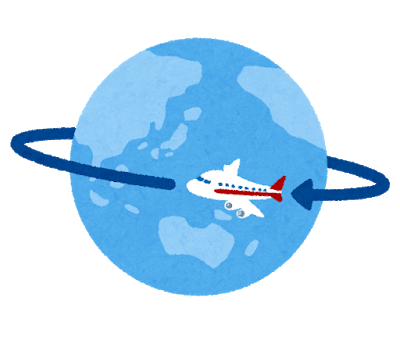 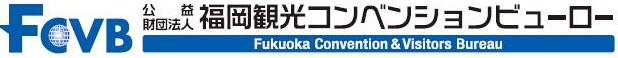 申込日：2020年　　　月　　日ご記入ありがとうございます！＜申込書送付先＞Email: kashiwabara@welcome-fukuoka.or.jp締切：7月17日（金）公益財団法人　福岡観光コンベンションビューロー〒810-0041福岡市中央区大名2-5-31福岡市交通局庁舎4FTel 092-733-0101 Fax 092-733-3100担当：柏原、鳥山www.welcome-fukuoka.or.jp会社・団体名観光プログラム名観光プログラム種類該当するプログラムの番号をご記入ください。　→　№　　　　　　　1. 体験プログラム2. 新型コロナへ配慮したプログラム　　例）３密にならない観光プログラム　3. チームビルディングプログラム 例）社員の士気を高められるような観光プログラム4. CSRプログラム　　　　例）ボランティア、環境保護活動など社会貢献のプログラム5. その他（　　　　　　　　　　）対象者該当する対象者の番号をご記入ください。　→　№　　　　　　　1. 団体旅行者（インセンティブツアー）2. 個人旅行者3. 団体・個人ともに受入可能観光プログラム内容※プログラムの説明やイチオシポイントをご記入ください。※英語、中国語等、他言語での説明もありましたら合わせてご記入ください。受入可能人数最小（　　　　　　）人　～　最大（　　　　　　）人　まで費用所要時間（　　　　　　）時間実施時期※通年、〇月～〇月までなど実施可能な時期をご記入ください。リンク※上記プログラムに関するURLの掲載を希望される場合にご記入ください。プログラム対応可能言語※対応可能な言語をご記入ください。例）日本語、英語、中国語、韓国語等問い合わせ対応可能言語※対応可能な言語をご記入ください。例）日本語、英語、中国語、韓国語等HPへの掲載可否観光プログラムの情報を福岡観光コンベンションビューローのHPに掲載してもよろしいですか？該当する番号をご記入ください。　→　№　　　　　　　1. 掲載可2. 掲載不可※「掲載可」を選んでいただいてもHPに掲載できないことがあることご了承のほどお願いします。会社/団体HP今後の窓口ご担当者ﾌ　ﾘ　ｶﾞ　ﾅ：氏　　　名：今後の窓口ご担当者部署名：役  職：今後の窓口ご担当者固定電話番号：携帯電話番号：今後の窓口ご担当者e-mailアドレス：写真添付資料※プログラムを紹介する写真を数枚メールにご添付ください※もし添付資料がありましたら合わせてメールにご添付ください